  9-ое заседание 28-го созыва       ҠАРАР                                                                                             РЕШЕНИЕ 12 август 2020 йыл                                №55                               12 августа 2020 годаО повестке дня    девятого заседания Совета сельского поселенияКунгаковский сельсовет муниципального районаАскинский район  Республики  Башкортостан В соответствии со статьей 35 Регламента Совета сельского поселения Кунгаковский сельсовет муниципального района Аскинский район Республики  Башкортостан, Совет сельского поселения Кунгаковский сельсовет  муниципального района Аскинский район Республики Башкортостан р е ш и л:включить в повестку дня девятого заседания Совета сельского поселения Кунгаковский сельсовет  муниципального района Аскинский район Республики  Башкортостан 28-го созыва следующие вопросы:          1.О публичных слушаниях по проекту решения Совета сельского поселения Кунгаковский сельсовет муниципального района Аскинский район Республики Башкортостан  «О внесении изменений  и дополнений в Устав сельского поселения Кунгаковский сельсовет муниципального района Аскинский район Республики Башкортостан».      Внесен главой сельского поселения Кунгаковский сельсовет муниципального района Аскинский район Республики Башкортостан.      Докладывает глава сельского поселения Кунгаковский сельсовет муниципального района Аскинский район Республики Башкортостан.             2. Об утверждении Положения о старостах сельских населенных пунктов, входящих в состав сельского поселения Кунгаковский сельсовет муниципального района Аскинский район Республики Башкортостан.         Внесен главой сельского поселения Кунгаковский сельсовет муниципального района Аскинский район Республики Башкортостан.                                                                                                                                                                      Докладывает глава сельского поселения Кунгаковский сельсовет муниципального района Аскинский район Республики Башкортостан.           3. О внесении изменений в Регламент Совета сельского поселения  Кунгаковский сельсовет муниципального района Аскинский район Республики Башкортостан.        Внесен главой сельского поселения Кунгаковский сельсовет муниципального района Аскинский район Республики Башкортостан.                                                                                                                                                                      Докладывает глава сельского поселения Кунгаковский сельсовет муниципального района Аскинский район Республики Башкортостан.            4. О порядке принятия решения о применении к депутату Совета сельского поселения Кунгаковский  сельсовет муниципального района Аскинский  район Республики Башкортостан мер ответственностиВнесен главой сельского поселения Кунгаковский сельсовет муниципального района Аскинский район Республики Башкортостан.                                                                                                                                                                      Докладывает глава сельского поселения Кунгаковский сельсовет муниципального района Аскинский район Республики Башкортостан.            5. Об утверждении Порядка присвоения новых наименований и переименования улиц, площадей, Элементов улично-дорожной сети и иных составных частей населенных пунктов муниципального образования.          Внесен главой сельского поселения Кунгаковский сельсовет муниципального района Аскинский район Республики Башкортостан.                                                                                                                                                                      Докладывает глава сельского поселения Кунгаковский сельсовет муниципального района Аскинский район Республики Башкортостан. Главасельского поселения Кунгаковский сельсоветмуниципального района Аскинский район                      Республики Башкортостан                                                                     Ф.Ф.Суфиянов  БАШКОРТОСТАН РЕСПУБЛИКАҺЫ АСҠЫН РАЙОНЫМУНИЦИПАЛЬ РАЙОНЫНЫҢҠӨНГӘК АУЫЛ СОВЕТЫАУЫЛ БИЛӘМӘҺЕ СОВЕТЫ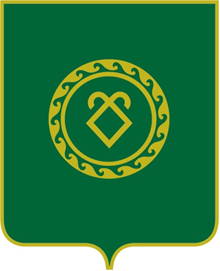 СОВЕТ СЕЛЬСКОГО ПОСЕЛЕНИЯ КУНГАКОВСКИЙ СЕЛЬСОВЕТ МУНИЦИПАЛЬНОГО РАЙОНААСКИНСКИЙ РАЙОНРЕСПУБЛИКИ БАШКОРТОСТАН